Western Australia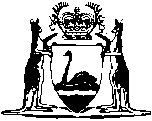 HARBOUR AND LIGHT DEPARTMENTJetties Regulations		These regulations were repealed by the Jetties Amendment Regulations (No. 3) 2004 r 6 as at 24 Aug 2004 (see Gazette 24 August 2004 p. 3659).Western AustraliaJetties RegulationsContents4.	Wharfage Dues, Handling and Haulage Charges	1NotesCompilation table	3Western AustraliaHARBOUR AND LIGHT DEPARTMENTJetties Regulations [1-3.	Repealed by Gazette 2 May 1941 p.568.] Wharfage Dues, Handling and Haulage Charges4.	Wharfage Dues, Handling and Haulage Charges		All goods landed from or shipped into any vessel shall, except where otherwise provided, pay wharfage dues, handling and haulage charges, as prescribed from time to time. Such wharfage dues, handling and haulage charges shall, except where otherwise provided, be levied on the measurement or weight (at the option of the Wharfinger or Officer in Charge) of the goods as declared on the ship’s manifest.		Cargo for transhipment if landed on jetty shall pay full wharfage dues one way only, but if passed overside from one vessel to another for conveyance to destination, or temporarily, the wharfage dues shall be 1s. per ton; in both cases handling and haulage charges shall be payable as per rates shown for other cargo, according to the services rendered in each case.		Inward cargo shall not for any purpose whatever be deemed to be in the custody of the Wharfinger or Officer in Charge until the sling is released from the ship’s crane or hoisting hook, or deposited on the wharf or conveyance provided by the Wharfinger or Officer in Charge to receive the same.		Outward cargo shall be deemed to be in the custody of the ship when the ship’s crane, or hoisting hook, is inserted in the sling.[5-31.	Repealed by Gazette 2 May 1941 p.568.]Notes1.	This is a compilation of the Jetties Regulations and includes the amendments referred to in the following Table.Compilation tableCitationGazettalCommencementJetties Regulations2 July 1920 pp.1233-52 May 1941 p.568These regulations were repealed by the Jetties Amendment Regulations (No. 3) 2004 r. 6 as at 24 Aug 2004 (see Gazette 24 August 2004 p. 3659)These regulations were repealed by the Jetties Amendment Regulations (No. 3) 2004 r. 6 as at 24 Aug 2004 (see Gazette 24 August 2004 p. 3659)These regulations were repealed by the Jetties Amendment Regulations (No. 3) 2004 r. 6 as at 24 Aug 2004 (see Gazette 24 August 2004 p. 3659)